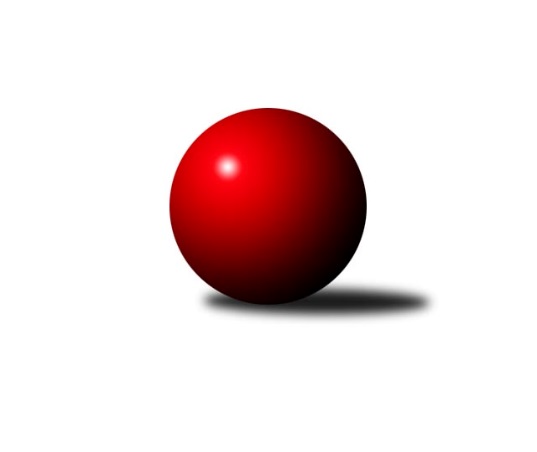 Č.14Ročník 2022/2023	8.1.2023Nejlepšího výkonu v tomto kole: 1750 dosáhlo družstvo: TJ Kovostroj Děčín BKrajský přebor Libereckého kraje 2022/2023Výsledky 14. kolaSouhrnný přehled výsledků:TJ Kuželky Česká Lípa C	- OK Mikulášovice	1:5	1565:1608	3.0:5.0	4.1.TJ Lokomotiva Liberec B	- TJ Bižuterie Jablonec n.N. B	5:1	1685:1568	5.0:3.0	5.1.SK Skalice C	- SK Šluknov B	1:5	1528:1621	3.0:5.0	5.1.TJ Kovostroj Děčín B	- TJ Doksy B	5.5:0.5	1750:1558	7.0:1.0	5.1.SK Skalice B	- TJ Doksy A	1.5:4.5	1658:1726	4.0:4.0	6.1.TJ Sokol Blíževedly	- TJ Spartak Chrastava	4:2	1661:1636	4.0:4.0	7.1.TJ Bižuterie Jablonec n.N. A	- TJ Kuželky Česká Lípa B		dohrávka		28.2.Tabulka družstev:	1.	OK Mikulášovice	14	12	0	2	66.0 : 18.0 	83.0 : 29.0 	 1631	24	2.	TJ Doksy A	14	11	0	3	57.5 : 26.5 	72.0 : 40.0 	 1660	22	3.	TJ Kuželky Česká Lípa B	13	10	0	3	55.0 : 23.0 	70.5 : 33.5 	 1668	20	4.	TJ Lokomotiva Liberec B	14	9	1	4	50.0 : 34.0 	62.0 : 50.0 	 1677	19	5.	TJ Bižuterie Jablonec n.N. A	13	9	0	4	53.0 : 25.0 	65.0 : 39.0 	 1634	18	6.	SK Šluknov B	14	9	0	5	52.0 : 32.0 	65.0 : 47.0 	 1619	18	7.	TJ Kovostroj Děčín B	14	8	1	5	55.0 : 29.0 	70.0 : 42.0 	 1596	17	8.	TJ Spartak Chrastava	14	7	0	7	44.5 : 39.5 	58.0 : 54.0 	 1595	14	9.	TJ Sokol Blíževedly	14	7	0	7	40.0 : 44.0 	49.0 : 63.0 	 1575	14	10.	TJ Doksy B	14	4	0	10	25.0 : 59.0 	36.0 : 76.0 	 1525	8	11.	TJ Bižuterie Jablonec n.N. B	14	4	0	10	23.5 : 60.5 	34.5 : 77.5 	 1532	8	12.	SK Skalice B	14	2	1	11	24.5 : 59.5 	43.5 : 68.5 	 1497	5	13.	TJ Kuželky Česká Lípa C	14	2	0	12	14.5 : 69.5 	29.0 : 83.0 	 1444	4	14.	SK Skalice C	14	1	1	12	21.5 : 62.5 	38.5 : 73.5 	 1503	3Podrobné výsledky kola:	 TJ Kuželky Česká Lípa C	1565	1:5	1608	OK Mikulášovice	Petr Dvořák	 	 196 	 186 		382 	 0:2 	 455 	 	213 	 242		Miluše Trojanová	Martin Najman ml.	 	 170 	 206 		376 	 2:0 	 293 	 	160 	 133		Petr Kalousek	Jindra Najmanová	 	 212 	 186 		398 	 0:2 	 430 	 	219 	 211		Vojtěch Trojan	Václav Žitný	 	 188 	 221 		409 	 1:1 	 430 	 	223 	 207		Ludvík Kvasilrozhodčí: Marek KyzivátNejlepší výkon utkání: 455 - Miluše Trojanová	 TJ Lokomotiva Liberec B	1685	5:1	1568	TJ Bižuterie Jablonec n.N. B	Luboš Dvořák	 	 254 	 242 		496 	 2:0 	 377 	 	197 	 180		Robert Hokynář	Jana Kořínková	 	 199 	 184 		383 	 2:0 	 346 	 	170 	 176		Iva Kunová	Jitka Havlíková	 	 198 	 206 		404 	 1:1 	 383 	 	207 	 176		Daniel Hokynář	Anton Zajac	 	 189 	 213 		402 	 0:2 	 462 	 	239 	 223		Josef Kunarozhodčí: Bohumír DušekNejlepší výkon utkání: 496 - Luboš Dvořák	 SK Skalice C	1528	1:5	1621	SK Šluknov B	Marek Doležal	 	 164 	 189 		353 	 0:2 	 413 	 	214 	 199		Věra Navrátilová	Jiří Horník	 	 209 	 215 		424 	 2:0 	 384 	 	194 	 190		Jan Marušák	Petr Hňoupek	 	 206 	 167 		373 	 1:1 	 431 	 	183 	 248		Anita Morkusová	Milan Hňoupek	 	 200 	 178 		378 	 0:2 	 393 	 	207 	 186		Dušan Knoblochrozhodčí: Oldřich VlasákNejlepší výkon utkání: 431 - Anita Morkusová	 TJ Kovostroj Děčín B	1750	5.5:0.5	1558	TJ Doksy B	Miroslav Rejchrt	 	 225 	 220 		445 	 2:0 	 393 	 	182 	 211		Petr Mádl	Jiří Houdek *1	 	 213 	 223 		436 	 1:1 	 436 	 	223 	 213		Jan Mádl	Tomáš Mrázek	 	 219 	 224 		443 	 2:0 	 354 	 	184 	 170		Marek Kozák	Jiří Vokřál	 	 212 	 214 		426 	 2:0 	 375 	 	194 	 181		Kamila Klímovározhodčí: Petr Veselýstřídání: *1 od 66. hodu Ladislav BírovkaNejlepší výkon utkání: 445 - Miroslav Rejchrt	 SK Skalice B	1658	1.5:4.5	1726	TJ Doksy A	Miroslava Löffelmannová	 	 185 	 197 		382 	 0:2 	 433 	 	216 	 217		Radek Kozák	Jan Tregner	 	 213 	 195 		408 	 1:1 	 440 	 	212 	 228		Aleš Stach	Eduard Kezer st.	 	 204 	 209 		413 	 1:1 	 413 	 	213 	 200		Jiří Kuric	Petr Tregner	 	 232 	 223 		455 	 2:0 	 440 	 	227 	 213		Václav Paluskarozhodčí: Eduard Kezer st.Nejlepší výkon utkání: 455 - Petr Tregner	 TJ Sokol Blíževedly	1661	4:2	1636	TJ Spartak Chrastava	Jiří Přeučil	 	 252 	 231 		483 	 2:0 	 368 	 	190 	 178		Danuše Husáková	Pavel Hájek	 	 190 	 180 		370 	 0:2 	 441 	 	230 	 211		Karel Mottl	Petr Guth	 	 165 	 198 		363 	 0:2 	 421 	 	213 	 208		Jana Vokounová	Josef Matějka	 	 225 	 220 		445 	 2:0 	 406 	 	206 	 200		Ludvík Szaborozhodčí: Pavel HájekNejlepší výkon utkání: 483 - Jiří PřeučilPořadí jednotlivců:	jméno hráče	družstvo	celkem	plné	dorážka	chyby	poměr kuž.	Maximum	1.	Luboš Dvořák 	TJ Lokomotiva Liberec B	443.28	306.0	137.3	6.6	5/7	(524)	2.	Václav Paluska 	TJ Doksy A	434.59	296.4	138.2	4.1	8/8	(474)	3.	Pavel Nežádal 	TJ Bižuterie Jablonec n.N. A	434.17	305.8	128.3	5.8	6/9	(457)	4.	Jaroslav Košek 	TJ Kuželky Česká Lípa B	433.88	294.4	139.5	5.7	4/6	(491)	5.	Jiří Kuric 	TJ Doksy A	433.31	298.1	135.2	5.1	8/8	(478)	6.	Petr Steinz 	TJ Kuželky Česká Lípa B	431.24	304.1	127.1	7.9	5/6	(474)	7.	Vojtěch Trojan 	OK Mikulášovice	430.51	296.1	134.4	5.3	7/9	(458)	8.	Miroslav Soukup 	OK Mikulášovice	430.05	295.0	135.0	5.0	7/9	(500)	9.	Jiří Přeučil 	TJ Sokol Blíževedly	429.74	299.5	130.3	5.2	6/7	(483)	10.	Ladislav Bírovka 	TJ Kovostroj Děčín B	426.50	297.0	129.5	7.5	6/7	(471)	11.	Roman Slavík 	TJ Kovostroj Děčín B	425.13	294.3	130.9	5.0	6/7	(505)	12.	Josef Kuna 	TJ Bižuterie Jablonec n.N. B	424.17	288.5	135.7	6.2	9/9	(462)	13.	Anton Zajac 	TJ Lokomotiva Liberec B	423.47	295.3	128.2	6.3	5/7	(448)	14.	Anita Morkusová 	SK Šluknov B	422.50	300.3	122.2	7.1	7/7	(460)	15.	Miluše Trojanová 	OK Mikulášovice	422.06	295.5	126.5	6.2	7/9	(455)	16.	Zdeněk Vokatý 	TJ Bižuterie Jablonec n.N. A	421.93	294.1	127.8	6.0	9/9	(451)	17.	Ludvík Szabo 	TJ Spartak Chrastava	421.13	291.4	129.7	5.6	8/9	(456)	18.	Jitka Havlíková 	TJ Lokomotiva Liberec B	419.86	287.3	132.6	6.4	7/7	(457)	19.	Jiří Coubal 	TJ Kuželky Česká Lípa B	418.65	289.8	128.9	9.0	5/6	(455)	20.	Petr Tichý 	SK Šluknov B	417.43	292.9	124.5	9.9	6/7	(466)	21.	Petr Tregner 	SK Skalice B	415.97	287.7	128.2	7.3	6/7	(469)	22.	Bohumír Dušek 	TJ Lokomotiva Liberec B	415.83	288.7	127.2	6.8	6/7	(455)	23.	Dan Paszek 	TJ Kuželky Česká Lípa B	414.80	288.3	126.5	8.5	5/6	(443)	24.	Karel Mottl 	TJ Spartak Chrastava	409.90	288.3	121.6	8.8	7/9	(456)	25.	Daniel Paterko 	TJ Bižuterie Jablonec n.N. A	408.42	286.4	122.0	6.6	6/9	(450)	26.	Dušan Knobloch 	SK Šluknov B	408.21	288.0	120.2	8.6	7/7	(442)	27.	Alois Veselý 	TJ Sokol Blíževedly	407.00	287.2	119.8	10.5	6/7	(446)	28.	Jana Vokounová 	TJ Spartak Chrastava	401.83	289.3	112.6	10.0	8/9	(423)	29.	Matouš Janda 	TJ Bižuterie Jablonec n.N. A	401.57	283.6	117.9	10.0	7/9	(433)	30.	Miloslav Pöra 	TJ Kuželky Česká Lípa B	401.23	291.0	110.3	12.0	5/6	(472)	31.	Tomáš Mrázek 	TJ Kovostroj Děčín B	401.09	284.1	117.0	8.1	5/7	(443)	32.	Jana Kořínková 	TJ Lokomotiva Liberec B	397.83	281.7	116.1	9.8	6/7	(440)	33.	Jiří Horník 	SK Skalice C	397.68	283.4	114.3	11.6	5/6	(427)	34.	Daniel Hokynář 	TJ Bižuterie Jablonec n.N. B	396.06	277.1	119.0	9.6	9/9	(440)	35.	Václav Bláha  st.	TJ Doksy B	391.56	275.2	116.4	12.6	6/7	(432)	36.	Eduard Kezer  st.	SK Skalice B	390.53	275.3	115.3	11.5	5/7	(439)	37.	Petr Mádl 	TJ Doksy B	387.90	267.9	120.0	11.7	6/7	(426)	38.	Jaroslava Vacková 	TJ Doksy A	387.06	278.3	108.7	9.4	6/8	(422)	39.	Václav Žitný 	TJ Kuželky Česká Lípa C	386.29	279.4	106.9	11.3	7/7	(436)	40.	Martin Foltyn 	SK Skalice C	385.87	275.4	110.5	14.1	5/6	(415)	41.	Petr Kalousek 	OK Mikulášovice	385.13	274.1	111.1	11.0	8/9	(463)	42.	Jiří Tůma 	TJ Bižuterie Jablonec n.N. A	384.71	271.9	112.9	9.4	7/9	(423)	43.	Josef Matějka 	TJ Sokol Blíževedly	383.45	275.2	108.3	10.7	5/7	(445)	44.	Jan Marušák 	SK Šluknov B	381.21	275.7	105.5	12.3	7/7	(407)	45.	Ladislav Javorek  st.	SK Skalice B	381.17	275.3	105.8	10.7	6/7	(416)	46.	Pavel Hájek 	TJ Sokol Blíževedly	380.83	270.7	110.2	11.8	6/7	(425)	47.	Danuše Husáková 	TJ Spartak Chrastava	380.00	271.5	108.5	11.8	8/9	(422)	48.	Robert Hokynář 	TJ Bižuterie Jablonec n.N. B	376.90	270.2	106.7	14.3	8/9	(429)	49.	Marek Kozák 	TJ Doksy B	375.93	271.2	104.8	12.0	6/7	(418)	50.	Václav Bláha  ml.	TJ Doksy B	370.33	273.2	97.1	15.7	5/7	(394)	51.	Petr Hňoupek 	SK Skalice C	367.13	268.9	98.3	15.5	5/6	(424)	52.	Jindra Najmanová 	TJ Kuželky Česká Lípa C	362.84	259.0	103.8	11.8	5/7	(402)	53.	Libuše Lapešová 	TJ Kuželky Česká Lípa C	357.00	251.3	105.7	13.2	5/7	(410)	54.	Marie Kubánková 	TJ Kuželky Česká Lípa C	355.31	258.9	96.4	14.4	7/7	(409)	55.	Miroslava Löffelmannová 	SK Skalice B	353.64	265.4	88.2	17.6	5/7	(407)	56.	Iva Kunová 	TJ Bižuterie Jablonec n.N. B	335.17	240.5	94.7	15.3	9/9	(376)	57.	Petra Javorková 	SK Skalice B	333.60	253.6	80.0	20.6	5/7	(377)		Miroslav Rejchrt 	TJ Kovostroj Děčín B	445.00	305.0	140.0	6.0	1/7	(445)		Antonín Hrabě 	TJ Kovostroj Děčín B	428.00	287.0	141.0	2.0	2/7	(432)		Martin Zeman 	SK Skalice C	421.00	291.7	129.3	7.3	3/6	(456)		Jakub Šimon 	TJ Doksy A	419.17	291.7	127.5	8.3	3/8	(438)		Jiří Vokřál 	TJ Kovostroj Děčín B	415.00	299.3	115.8	6.8	2/7	(426)		Robert Křenek 	SK Skalice C	411.17	295.3	115.8	8.7	2/6	(439)		Jan Tregner 	SK Skalice B	408.00	275.0	133.0	8.0	1/7	(408)		Jan Mádl 	TJ Doksy B	407.00	282.5	124.5	8.0	2/7	(436)		Miroslav Pastyřík 	TJ Bižuterie Jablonec n.N. A	406.21	290.7	115.5	8.3	4/9	(431)		Radek Kozák 	TJ Doksy A	402.70	278.7	124.0	6.1	5/8	(433)		Libor Křenek 	SK Skalice C	401.67	282.0	119.7	10.2	1/6	(433)		Jiří Kraus 	TJ Kuželky Česká Lípa B	401.67	295.3	106.3	16.7	3/6	(410)		Petr Guth 	TJ Sokol Blíževedly	398.67	278.2	120.4	8.7	3/7	(428)		Aleš Stach 	TJ Doksy A	397.00	285.2	111.8	9.2	5/8	(440)		Ludvík Kvasil 	OK Mikulášovice	391.00	286.0	105.0	11.5	4/9	(430)		Jaroslav Chlumský 	TJ Spartak Chrastava	383.67	271.7	112.0	10.3	3/9	(402)		Martin Najman  ml.	TJ Kuželky Česká Lípa C	382.33	279.3	103.0	13.0	1/7	(386)		Petr Dvořák 	TJ Kuželky Česká Lípa C	380.67	273.7	107.0	14.3	2/7	(388)		Ladislava Šmídová 	SK Skalice B	380.50	282.5	98.0	17.0	2/7	(391)		Věra Navrátilová 	SK Šluknov B	373.83	276.5	97.3	15.7	3/7	(413)		Rostislav Doležal 	SK Skalice C	373.00	255.0	118.0	14.0	1/6	(373)		Jiří Klíma  ml.	TJ Doksy B	372.75	264.8	108.0	13.5	1/7	(397)		Kamila Klímová 	TJ Doksy B	371.50	268.5	103.0	15.5	4/7	(394)		Petr Veselý 	TJ Kovostroj Děčín B	370.00	264.0	106.0	18.0	1/7	(370)		Monika Soukupová 	OK Mikulášovice	366.67	264.3	102.3	13.3	3/9	(410)		Zdeněk Tříško 	OK Mikulášovice	360.83	262.8	98.0	14.0	2/9	(448)		Jaroslav Jeník 	TJ Spartak Chrastava	359.67	266.0	93.7	16.3	3/9	(381)		Adam Patočka 	TJ Bižuterie Jablonec n.N. B	359.00	259.3	99.8	12.5	2/9	(385)		Ludmila Tomášková 	TJ Sokol Blíževedly	355.93	266.0	90.0	16.6	4/7	(393)		Pavel Leger 	TJ Kuželky Česká Lípa C	354.25	257.8	96.5	15.8	2/7	(368)		Marie Kokešová 	TJ Kovostroj Děčín B	351.00	268.0	83.0	16.7	3/7	(375)		Jaroslava Kozáková 	SK Skalice B	347.00	257.1	89.9	17.9	2/7	(437)		Filip Doležal 	TJ Doksy B	346.50	252.0	94.5	16.0	2/7	(356)		Jitka Vlasáková 	SK Skalice C	343.40	256.7	86.7	16.6	2/6	(383)		Michal Valeš 	TJ Doksy B	335.50	252.0	83.5	16.0	1/7	(355)		Marek Doležal 	SK Skalice C	320.00	241.0	79.0	24.9	2/6	(373)		Dalibor Češek 	TJ Kuželky Česká Lípa C	317.83	237.8	80.0	21.8	3/7	(371)		Milan Hňoupek 	SK Skalice C	309.25	224.8	84.5	19.6	2/6	(378)		Jiří Houdek 	TJ Kovostroj Děčín B	298.50	243.0	55.5	31.5	2/7	(320)		Monika Starkbaumová 	TJ Doksy B	292.00	222.5	69.5	24.5	1/7	(292)Sportovně technické informace:Starty náhradníků:registrační číslo	jméno a příjmení 	datum startu 	družstvo	číslo startu3431	Jiří Houdek	05.01.2023	TJ Kovostroj Děčín B	1x13099	Miroslav Rejchrt	05.01.2023	TJ Kovostroj Děčín B	1x
Hráči dopsaní na soupisku:registrační číslo	jméno a příjmení 	datum startu 	družstvo	27251	Jan Mádl	05.01.2023	TJ Doksy B	21839	Jindra Najmanová	04.01.2023	TJ Kuželky Česká Lípa C	25760	Martin Najman ml.	04.01.2023	TJ Kuželky Česká Lípa C	Program dalšího kola:15. kolo18.1.2023	st	17:00	TJ Kuželky Česká Lípa B - TJ Kuželky Česká Lípa C	19.1.2023	čt	17:00	TJ Spartak Chrastava - TJ Lokomotiva Liberec B	20.1.2023	pá	17:00	TJ Doksy B - SK Skalice B	20.1.2023	pá	17:00	SK Šluknov B - TJ Sokol Blíževedly	21.1.2023	so	9:00	TJ Doksy A - SK Skalice C	Nejlepší šestka kola - absolutněNejlepší šestka kola - absolutněNejlepší šestka kola - absolutněNejlepší šestka kola - absolutněNejlepší šestka kola - dle průměru kuželenNejlepší šestka kola - dle průměru kuželenNejlepší šestka kola - dle průměru kuželenNejlepší šestka kola - dle průměru kuželenNejlepší šestka kola - dle průměru kuželenPočetJménoNázev týmuVýkonPočetJménoNázev týmuPrůměr (%)Výkon7xLuboš DvořákLok. Liberec B4968xJiří PřeučilBlíževedly120.264838xJiří PřeučilBlíževedly4838xLuboš DvořákLok. Liberec B116.434962xJosef KunaJablonec B4624xPetr TregnerSkalice B114.514553xMiluše TrojanováMikulášovice4553xMiluše TrojanováMikulášovice113.774554xPetr TregnerSkalice B4551xMiroslav PastyříkJablonec A112.114531xMiroslav PastyříkJablonec A4531xJosef MatějkaBlíževedly110.8445